ОБАВЕШТЕЊЕ
о закљученом уговору у поступку јавне набавке мале вредностиВрста предмета набавке: добра.Опис предмета набавке: Предмет јавне набавке је набавка: средства и опрема личне заштите  (ознака из Општег речника набавки: 18100000-радна одећа, специјална радна одећа и прибор, 18830000 заштитна обућа, 18141000-радне рукавице, 18142000-штитници за лице, 1813000 - заштитна опрема), обликована у четири партије и то: ЈНМВ бр. 11/14 – Партија 2: лична заштитна одећа. Процењена вредност јавне набавке за Партију 2 је  1.050.000 динара, без ПДВ –а.Уговорена вредност јавне набавке: 917.072 динара без ПДВ-а и 1.100.486 дин. са ПДВ-ом.Критеријум за доделу уговора: најнижа понуђена цена.Број примљених понуда: 2 (две)Највиша понуђена цена код прихватљивих понуда: 917.072  динара без ПДВ-а.Најнижа понуђена цена код прихватљивих понуда:  917.072 динара без ПДВ-а.Део или вредност уговора који ће се извршити преко подизвођача:  неДатум доношења одлуке о додели уговора: 24.12.2014. године.Датум закључења уговора: 21.01.2015. године.Основни подаци о добављачу: „МАТИЦА“ д.о.о. 11000 БЕОГРАД,  улица Земљорадничка  број 9, ПИБ: 101741315, матични број: 07498993, број рачуна: 160-81249-90, назив банке: BANCA INTESA, телефон: 011/3077-520, телефакс: 011/3731-693, Email: office@maica.rs, кога заступа Митар ПауновићПериод важења уговора: 12 месеци од дана потписивања односно до 20.01.2015. године.Околности које представљају основ за измену уговора: на основу обостране писмене сагласности, за индекс потрошачких цена.Лице за контакт: Драгица Радуловић; 064/850 70 12; dragica.radulović@grejanje-pancevo.co.rs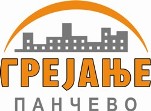 Јавно Комунално Предузеће„ГРЕЈАЊЕ“Цара Душана 7ПанчевоТел: +381 13 319 241, фаx: +381 13 351 270 grejanje@panet.co.rswww.grejanje-pancevo.co.rsДатум: 22.01.2015. год.